Root Causes of AddictionCan you guess what causes people to be vulnerable to becoming addicted to something?  Identify six different reasons.  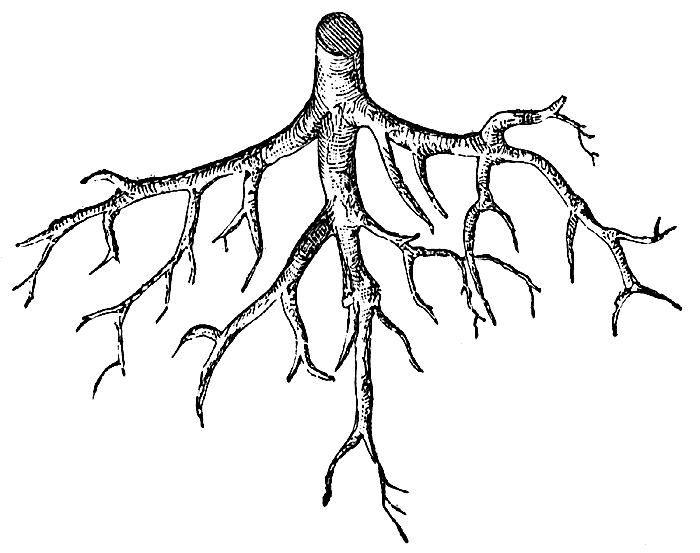 